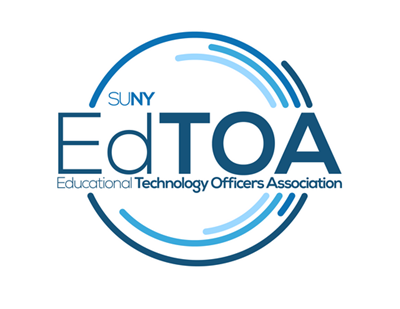 APPLICATION FOR SCHOLARSHIP (Sponsorship)SUNY Technology Conference 2017June 20-22Lake Placid Conference Center, Lake Placid, NYGUIDELINES: This scholarship is for first time EdTOA attendees or those who have not attended a SUNY Technology Conference in 5 years or more. This grant will cover your FULL CONFERENCE REGISTRATION and MEAL expenses ONLY; the attendee will be responsible for travel and lodging. Value is $220.Please complete this application and send it as an email attachment to benzintr@buffalostate.edu.Name: Position: Campus Address: City, State, Postal Code:  Telephone (xxx-xxx-xxxx): Email Address: Campus: Will you attend the full 3 days of the conference? Yes No If not, on what day will you arrive? On what day will you depart? How long have you supported instructional services in SUNY? Have you ever attended STC before? Yes No If Yes, when? Why should you be chosen for an EdTOA STC 2017 Scholarship? 